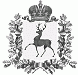 АДМИНИСТРАЦИЯ РАБОЧЕГО ПОСЁЛКА ШАРАНГАШАРАНГСКОГО МУНИЦИПАЛЬНОГО РАЙОНАНИЖЕГОРОДСКОЙ ОБЛАСТИПОСТАНОВЛЕНИЕот 10.08.2020      							N106О подготовке проекта планировкии межевания территории для строительства автомобильной дороги по ул. Фруктовая в р.п.Шаранга Шарангского муниципального района Нижегородской области    В соответствии со ст. 7,43 Федерального закона от 06.10.2003 №131 ФЗ «Об общих принципах организации местного самоуправления в Российской Федерации, ч. 8 ст. 45 Градостроительного кодекса, Уставом рабочего поселка Шаранга, в целях строительства автомобильной дороги по ул. Фруктовая в р.п. Шаранга Шарангского муниципального района Нижегородской области, администрация рабочего посёлка Шаранга Шарангского муниципального района Нижегородской области (далее-администрация) п о с т а н о в л я е т:Разрешить Обществу с ограниченной ответственностью «Альфа – Проект» (далее – ООО «Альфа-Проект»  подготовку проекта планировки и межевания территории для строительства автомобильной дороги по ул. Фруктовая в р.п.Шаранга Шарангского муниципального района Нижегородской области (далее – Проект) в границах согласно приложения 1, в рамках исполнения муниципального контракта №21 от  31.07.2020  года между администрацией Шарангского муниципального района и ООО «Альфа-Проект».Рекомендовать ООО «Альфа-Проект»:2.1. осуществить подготовку Проекта в соответствии с Градостроительным заданием, подготовленным отделом капитального строительства администрации Шарангского муниципального района (приложение 2);2.2. осуществить подготовку Проекта в сроки, предусмотренные заключенным контрактом №21 от  31.07.2020года  между администрацией Шарангского муниципального района и ООО «Альфа-Проект».2.3. подготовленный проект предоставить в администрацию Шарангского муниципального района для проверки и согласования.2.4.  согласованный проект направить в администрацию р.п.Шаранга для дальнейшего проведения публичных слушаний.Рекомендовать главе местного самоуправления поселкового Совета рабочего послека Шаранга Шарангского муниципального района Нижегородской области после получения согласованного проекта:3.1. назначить публичные слушания  по проекту планировки и межевания территории.3.2. обеспечить опубликование заключения о результатах публичных слушаний.После утверждения проекта планировки и межевания передать документацию по планировке территории в отдел капитального строительства администрации Шарангского муниципального района для размещения в информационной системе обеспечения градостроительной деятельности.Настоящее постановление вступает в силу с момента его подписания.Контроль за исполнением постановления оставляю за собой.Глава администрации                                                                  С.В. КраевПриложение №1к  постановлению администрации  рабочего посёлка Шаранга Шарангского муниципального района Нижегородской областиот  10.08.2020 года №106Схема границ подготовки проекта межевания и планировки территории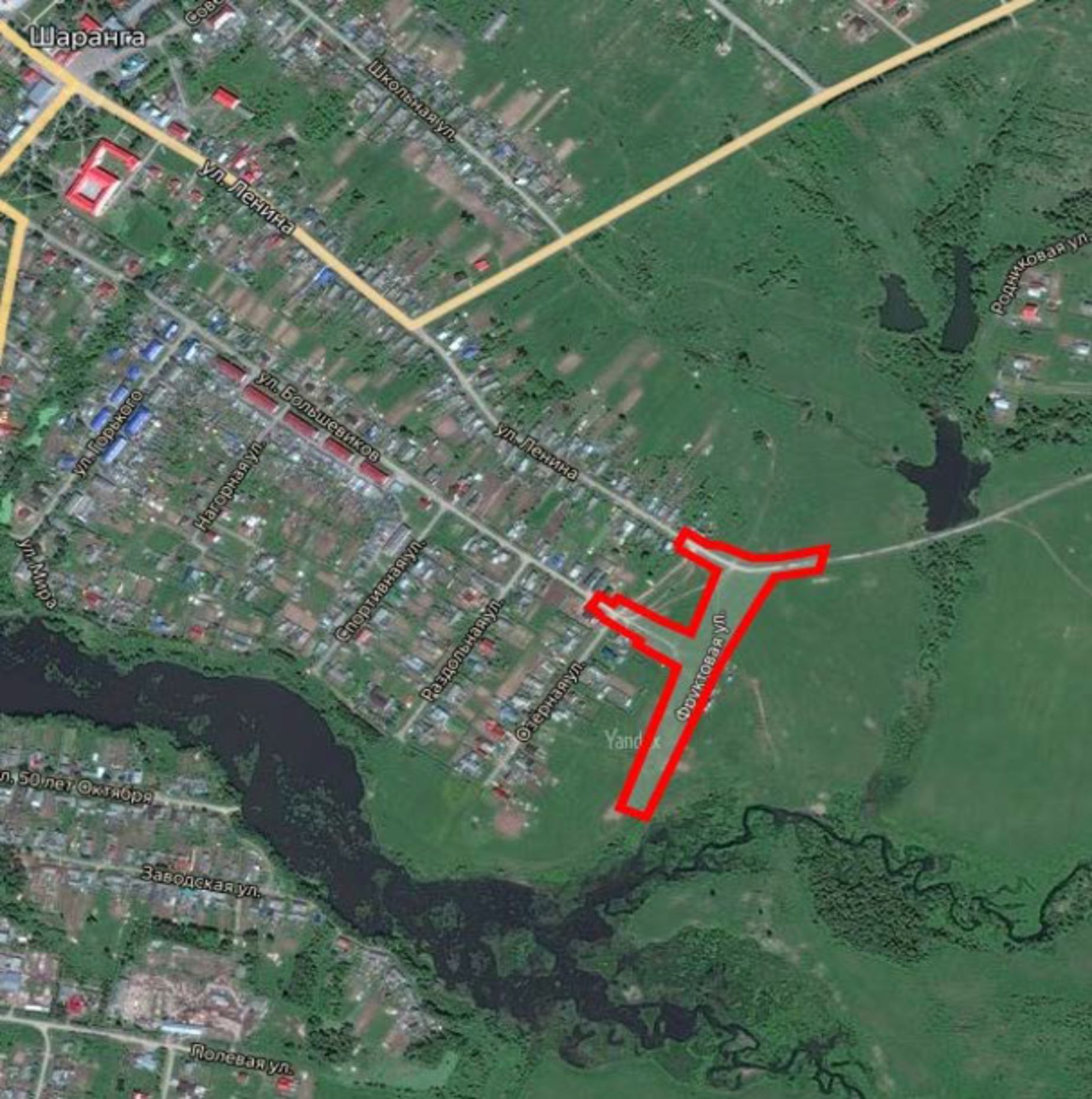 - -                          граница подготовки проекта планировки и межевания территории по ул.Фруктовая Приложение №2к  постановлению администрации  рабочего посёлка Шаранга Шарангского муниципального района Нижегородской областиот  10.08.2020 года №-106ГРАДОСТРОИТЕЛЬНОЕ ЗАДАНИЕ на   подготовку документации по планировке террритории  по объекту «Строительство автомобильной дороги 22 256 551 ОП МП 067 по ул. Фруктовая
в р.п. Шаранга Шарангского муниципального района Нижегородской области»  СОГЛАСОВАНО Заведующий отделом капитального строительства администрации Шарангского муниципального района Нижегородской области______________ А.В. Ермолин№№ПЕРЕЧЕНЬ ОСНОВНЫХ ДАННЫХ И ТРЕБОВАНИЙСОДЕРЖАНИЕ  ДАННЫХ И ТРЕБОВАНИЙ1231Вид градостроительной документацииПроект планировки и межевания по объекту: «Строительство автомобильной дороги 22 256 551 ОП МП 067 по ул. Фруктовая
в р.п. Шаранга Шарангского муниципального района Нижегородской области»2ЗаказчикАдминистрация  Шарангского муниципального района3Разработчик проектной документацииООО «Альфа – Проект»4Основания для подготовки градостроительной документации- Градостроительный кодекс Российской Федерации- Земельный кодекс Российской Федерации- Закон Нижегородской области от 08.04.2008 г. № 37-З «Об основах регулирования градостроительной деятельности на территории Нижегородской области»;- Закон Нижегородской области от 23 декабря 2014 №207-З «О перераспределении отдельных полномочий между органами местного самоуправления муниципальных образований Нижегородской области и органами государственной власти Нижегородской области»;- Документы территориального планирования р.п. Шаранга Шарангского муниципального района Нижегородской области - Постановление Правительства РФ от 12.05.2017 N 564 (ред. от 25.04.2020) "Об утверждении Положения о составе и содержании проектов планировки территории, предусматривающих размещение одного или нескольких линейных объектов"5Объект градостроительного планирования, его основные характеристики5.1.Адрес (местоположение) предполагаемого размещения линейного объектаНижегородская обл. Шарангский  район  р.п. Шаранга, ул. Фруктовая.5.2.Площадь территории, га (ориентировочно)1,5 га5.3.Градостроительные регламенты В соответствии со ст. 36 Градостроительного кодекса РФ действие градостроительного регламента не распространяется на земельные участки, предназначенные для размещения и (или) занятые линейными объектами6.Основные требования к составу, содержанию и форме предоставляемых материалов градостроительной документации, сроки выполнения работыСодержание всех разделов должно соответствовать требованиям Градостроительного  Кодекса и Положения о составе и содержании проектов планировки территории, предусматривающих размещение одного или нескольких линейных объектов6.1.Основная (утверждаемая) частьПроект планировки территорииI. Графическая часть1.1.    Чертеж красных линий1.2. Чертеж границ зон планируемого размещения линейного объекта1.3. Чертеж границ зон планируемого размещения линейных объектов, подлежащих реконструкции в связи с изменением их местоположенияОбъединение нескольких чертежей допускается при условии обеспечения читаемости линий и условных обозначений графических материалов.Проект межевания территорииЧертеж межеванияНа чертежах межевания территории отображаются:1) границы планируемых (в случае, если подготовка проекта межевания территории осуществляется в составе проекта планировки территории) и существующих элементов планировочной структуры;2) красные линии, утвержденные в составе проекта планировки территории, или красные линии, утверждаемые, изменяемые проектом межевания территории;3) линии отступа от красных линий в целях определения мест допустимого размещения зданий, строений, сооружений;4) границы образуемых и (или) изменяемых земельных участков, условные номера образуемых земельных участков, в том числе в отношении которых предполагаются их резервирование и (или) изъятие для государственных или муниципальных нужд;5) границы публичных сервитутов.II. Положение о размещении линейного объекта с указанием следующей информации:а) наименование, основные характеристики (категория, протяженность, проектная мощность, пропускная способность, грузонапряженность, интенсивность движения) и назначение планируемых для размещения линейных объектов, а также линейных объектов, подлежащих реконструкции в связи с изменением их местоположения;б) перечень субъектов Российской Федерации, перечень муниципальных районов, городских округов в составе субъектов Российской Федерации, перечень поселений, населенных пунктов, внутригородских территорий городов федерального значения, на территориях которых устанавливаются зоны планируемого размещения линейных объектов;в) перечень координат характерных точек границ зон планируемого размещения линейных объектов;г) перечень координат характерных точек границ зон планируемого размещения линейных объектов, подлежащих реконструкции в связи с изменением их местоположения;д) предельные параметры разрешенного строительства, реконструкции объектов капитального строительства, входящих в состав линейных объектов в границах зон их планируемого размещения:е) информация о необходимости осуществления мероприятий по защите сохраняемых объектов капитального строительства (здание, строение, сооружение, объекты, строительство которых не завершено), существующих и строящихся на момент подготовки проекта планировки территории, а также объектов капитального строительства, планируемых к строительству в соответствии с ранее утвержденной документацией по планировке территории, от возможного негативного воздействия в связи с размещением линейных объектов;ж) информация о необходимости осуществления мероприятий по сохранению объектов культурного наследия от возможного негативного воздействия в связи с размещением линейных объектов;з) информация о необходимости осуществления мероприятий по охране окружающей среды;и) информация о необходимости осуществления мероприятий по защите территории от чрезвычайных ситуаций природного и техногенного характера, в том числе по обеспечению пожарной безопасности и гражданской обороне.к) Перечень и сведения об образуемых земельных участках (условный номер участка, вид разрешенного использования, площадь, наличие зон действия публичных сервитутов (при необходимости), местоположение, категория земель)л) Перечень и сведения об образуемых земельных участках, которые будут отнесены к территориям общего пользования, в том числе в отношении которых предполагаются резервирование и (или) изъятие для государственных нужд.м) сведения о границах территории, в отношении которой утвержден проект межевания (зона планируемого размещения объекта проектирования), содержащие перечень координат характерных точек этих грани в системе координат, используемых для ведения Единого государственного реестра недвижимости, и изображение указанных грани с нумерацией характерных точек.6.2.Материалы по обоснованиюГрафическая частьсхема расположения элементов планировочной структуры (территорий, занятых линейными объектами и (или) предназначенных для размещения линейных объектов);схема использования территории в период подготовки проекта планировки территориисхема организации улично-дорожной сети и движения транспорта схема вертикальной планировки территории, инженерной подготовки и инженерной защиты территории;схема границ территорий объектов культурного наследия; схема границ зон с особыми условиями использования территорий, особо охраняемых природных территорий, лесничеств;схема границ территорий, подверженных риску возникновения чрезвычайных ситуаций природного и техногенного характера (пожар, взрыв, химическое, радиоактивное заражение, затопление, подтопление, оползень, карсты, эрозия и т.д.);схема конструктивных и планировочных решений.Чертежи в составе проекта планировки и межевания территории должны содержать описание всех использованных условных обозначенийПояснительная запискаописание природно-климатических условий территории, в отношении которой разрабатывается проект планировки территории; информация о необходимости установления (изменения) красных линийобоснование определения границ зон планируемого размещения линейных объектов;обоснование определения границ зон планируемого размещения линейных объектов, подлежащих реконструкции в связи с изменением их местоположения;обоснование определения предельных параметров застройки территории в границах зон планируемого размещения объектов капитального строительства, проектируемых в составе линейных объектов;ведомость пересечений границ зон планируемого размещения линейного объекта (объектов) с сохраняемыми объектами капитального строительства (здание, строение, сооружение, объект, строительство которого не завершено), существующими и строящимися на момент подготовки проекта планировки территории;ведомость пересечений границ зон планируемого размещения линейного объекта (объектов) с объектами капитального строительства, строительство которых запланировано в соответствии с ранее утвержденной документацией по планировке территории;ведомость пересечений границ зон планируемого размещения линейного объекта (объектов) с водными объектами (в том числе с водотоками, водоемами, болотами и т.д.). информация о наличии объектов культурного наследия (при необходимости)Сведения по образуемым и изменяемым земельным участкамИсходные данныеМатериалы и результаты инженерных изысканий, используемые при подготовке документации по планировке территории2. программа и задание на проведение инженерных изысканий, используемые при подготовке проекта планировки территории;3. исходные данные, используемые при подготовке проекта планировки территории;решение о подготовке документации по планировке территории с приложением задания6.3.Согласование документации по планировке территорииРезультатом согласования по планировке территории является письмо администрации р.п. Шаранга Шарангского муниципального района Нижегородской области о соответствии документации по планировке территории требованиям, указанным в части 10 статьи 45 Градостроительного кодекса РФ.При необходимости документация по планировке территории может быть направлена на дополнительные согласования.Примечание: По усмотрению разработчика проекта и по согласованию с заказчиком возможно совмещение и выполнение дополнительных разделов, чертежей, схем.6.4.Требования к оформлению документации по планировке территории6.4.1К бумажному виду документации предъявляются следующие требованияГрафическая часть документации по планировке территории выполняется на цифровом топографическим плане в системе координат  МСК-52Чертежи выполняются в масштабе от М 1:500 до М 1:2000. Выбор масштаба определяется видимостью и читаемостью графического материала.6.4.2К электронному виду проекта предъявляются следующие требования- чертежи и схемы предоставляются в виде форматов   DWG (PLN), PDF;- пояснительная записка в форматах docx, pdf;- перечень координат характерных точек границ зон планируемого размещения объекта предоставляются в виде таблицы в формате docx, pdf, нумерация характерных точек должна быть представлена по порядку с разбивкой на контуры, координаты первой и последней точки замкнутого контура должны совпадать- перечень координат характерных точек границ зон планируемых размещения объектов, подлежащих реконструкции в связи с изменением их местоположения предоставляются в виде таблицы в формате docx, pdf, нумерация характерных точек должна быть представлена по порядку с разбивкой на контуры, координаты первой и последней точки замкнутого контура должны совпадать;Формат чертежей, схем и текстовых материалов должен соответствовать требованиям, предъявляемым к документам, размещаемым в ГИСОГД НО и ФГИС ТП7.Состав, исполнители, сроки и порядок предоставления исходной информации для подготовки документации по планировке территорииДо начала проектирования получить:- технические условия на строительство/реконструкцию линейного объекта;- информацию о земельных участках, предоставленных физическим и юридическим лицам в границах разработки проекта – (в филиале ФГБУ «ФКП Росреестра» по Нижегородской области;- информацию об ограничениях использования земельных участков и иных объектов недвижимости, расположенных в пределах зон с особыми условиями использования территории;Топографическую съемку М 1:500 8.Фамилия, имя, отчество получателя – представителя застройщикаДолжность, номер телефонаДата получения заданияПодпись получателя